15.04.2020г.Литературное чтение 1-А классТема: «Лирические стихотворения А. Майкова,А. Плещеева,Т. Белозёрова,С. Маршака.Литературная загадка. Сочинение загадок.Проект «Составляем сборник загадок».Сравнение стихов разных поэтов на одну тему, выбор понравившихся, их выразительное чтение. Оценка планируемых достижений..»Изучение нового материала.Прочтите название третьего раздела на с. 65 учебника.– Как вы думаете, какие произведения вошли в этот раздел?https://www.youtube.com/watch?v=CvaB9wJWa4E2. Знакомство со стихотворением А. Плещеева «Сельская песенка».Сени – прихожая в избе.Краше – красивее.Милей – больше всего нравится.– Какое настроение передаёт автор?3. Знакомство со стихотворением А. Майкова «Ласточка примчалась …».4. Знакомство со стихотворением А. Майкова «Весна».Сквозистый снежок – рыхлый снег.– Прочтите выразительно стихотворение «Весна».Т. БелозЁров «Подснежник».
С. Маршак «Апрель». И. Токмакова «Ручей»1. Знакомство со стихотворением Т. Белозёрова «Подснежники».2. Знакомство со стихотворением С. Маршака «Апрель».– Объясните значение слов:Капель – падение с крыш, с деревьев тающего снега каплями, а также сами эти капли.Валежник – старые листья, сучья, корни, которые долго лежали на земле.Стужа – мороз, холод.Пробирается – медленно и тяжело идёт.– Прочтите стихотворение самостоятельно. Какое настроение передаёт это стихотворение?– Прочтите стихотворение выразительно.https://yandex.ru/video/preview/?filmId=2227413945337401740&parent-reqid=1586174544752599-1023865526221063057100158-production-app-host-vla-web-yp-141&path=wizard&text=1+класс+видео+а+майков+ласточка+примчалась+и+а+плещеев+сельская+песенка3. Знакомство со стихотворением И. Токмаковой «Ручей».– Подготовьте выразительное чтение стихотворения «Ручей».Сравните произведения «Медуница» А. Онегова и «Апрель» С. Маршака.Е. Трутнева «Когда это бывает?».
И. Токмакова «К нам весна шагает…»1. Чтение и отгадывание литературных загадок о весенней природе.– Прочтите загадки на с. 71 учебника и назовите отгадки. (Одуванчик, ромашка.)– Кто автор первой загадки?– Прочтите фамилию автора другой загадки.– Какие признаки одуванчика перечислил автор?– На что он похож?– Какого цвета фонарик?– О каких признаках ромашки говорится в загадке Л. Яхнина?– С чем или с кем автор сравнивает ромашки?– Прочтите, как описывает их автор.2. Чтение стихотворения Е. Трутневой «Когда это бывает?».– Объясните значения слов:Плещутся – купаются.Проталинки – места, где снег растаял и открылась земля.Ситцевый, ситец – легкая хлопчатобумажная ткань с рисунком или однотонная.3. Чтение стихотворения И. Токмаковой «К нам весна шагает…».– Прочтите фамилию автора.– Как называется стихотворение?– Прочтите самостоятельно это стихотворение.– Кто из вас улыбнулся во время чтения стихов? Почему?– Какие строки вас удивили? Зачитайте их.– Как в стихотворении изображается быстрый приход теплой весны?В. Берестов «Воробушки». Р. Сеф «Чудо»1. Чтение стихотворения В. Берестова «Воробушки».– Прочтите фамилию автора.– Как называется стихотворение?– Какие чувства вызывают у вас эти строки?– Какие трудности возникают у птиц зимой?– Как вы можете им помочь?– Назовите зимующих птиц нашего края.– Какие птицы улетают в тёплые края?2. Чтение стихотворения Р. Сефа «Чудо».– Прочтите название стихотворения и рассмотрите иллюстрацию к нему на с. 75 учебника.– Как вы думаете, о чём это произведение?– Объясните значение слова «чудо».Чудо – нечто небывалое, невероятное, удивительное, поразительное.– Какими близкими по значению словами можно заменить следующие слова:Возле – рядом; сквозь – через.– Прочтите это стихотворение, соблюдая знаки препинания.– Какое чудо описывает автор?– Какие чувства у вас возникли при чтении этого произведения?3. Чтение стихотворения А. Майкова (рубрика «Из старинных книг» на с. 74 (часть 1).Благовест – благая (добрая) весть (новость).Народ валит – очень много людей идет.Снят покров снегов – снег растаял.Реки рвутся из оков – начало ледохода на реке.Просыпается земля – пробуждаются растения и животные.Одеваются поля – растут цветы и травы.– Приготовьтесь читать стихотворение А. Майкова выразительно.4. Чтение пословиц и поговорок на с. 75 (часть 1).Пословица – краткое народное изречение с назидательным смыслом, обычно двучастной формы; народный афоризм.Поговорка – меткое образное народное выражение, не составляющее, в отличие от пословицы, законченного высказывания. Поговорка – всегда одночастная форма выражения, без противопоставления.– Прочтите пословицы и поговорки на с. 75 (часть 1).– Объясните их значение.5. Чтение стихотворения В. Лунина «Тень» на с. 78–79 учебника.– Отгадайте ребус, и вы узнаете название следующего стихотворения.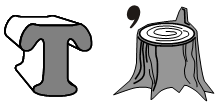 Ответ: тень.– Прочтите выразительно стихотворение Т. Белозерова «Подснежники».– С чем сравнивает И. Токмакова весенний ручей?– Как называется это стихотворение?– Прочтите выразительно стихотворение И. Токмаковой «Ручей».– С чем сравнивает Е. Трутнева цветущий луг?– Прочтите выразительно произведение Е. Трутневой «Когда это бывает?».– Какие стихотворения рассказывают о первых цветах? О радостном приходе весны?– Прочтите понравившиеся вам стихотворения.Проверочная работа « Апрель, апрель. Звенит капель!»Задание. Прочитай текст.Уж тает снег, бегут ручьи,В окно повеяло весною…Засвищут скоро соловьи,И  лес оденется листвою! (А. Плещеев)Вопросы:1. Что это: стихотворение, сказка, рассказ. Подчеркни.2. Кто автор этого текста?  Ответ: -----------3. О каком времени года говорится в тексте?  Ответ: -------4.Подчеркни слова, которые подтверждают  что это за время года..5. Найди рифмы в тексте. Выпиши. Ответ: ---------16.04.2020гРусский язык 1-А классТема: «Согласные звуки. Слова с удвоенными согласными.»Изучение нового материалаРабота по учебнику (с. 74)— Рассмотрите картинку. Кто изображён на картинке?Работа с зеркалом— Глядя в зеркало, произнесите слова мышка, сыр.Какие согласные звуки в слове мышка вы слышите? ([м], [ш], [к])Какие согласные звуки в слове сыр вы слышите? ([с], [р])Пронаблюдайте, как произносятся звуки [м], [ш], [к], [с], [р]. (Воздух встречает преграду.)Прочитайте рубрику «Сведения о языке» в учебнике на странице 75.https://www.youtube.com/watch?time_continue=31&v=MycWsDGXYBQ&feature=emb_logoРасскажите, как отличить согласный звук от гласного звука?Работа по учебнику (с. 74, упр. 2). Запишите.— Прочитайте скороговорку.Постарайтесь определить, какие звуки учит произносить эта скороговорка. ([с], [с'])Попробуйте быстро проговорить эту скороговорку.Работа по учебнику (с. 76, упр. 5)— Рассмотрите картинки.Произнесите слова. Произнесите по порядку согласные звуки в каждом слове-названии предмета.Послушайте, какой одинаковый звук в этих словах. (Звук [к].) Выполните задания упражнения.Работа по учебнику (с. 77, упр. 7.) Письменно. Наблюдение над произнесением и написанием слов с двойными согласными.На месте удвоенных согласных мы произносим долгий согласный звук, хотя в ряде случаев есть тенденция к утрате долготы двойного согласного (класс, килограмм); в некоторых словах прочно сохраняется произношение двойного согласного (ванна, сумма, касса).Работа по учебнику (с. 77, упр. 8)Письменно.— Прочитайте. Обратите внимание на знак переноса.Сделайте вывод, как нужно переносить слова с удвоенной согласной.— Спишите любую группу слов, разделяя слова чёрточками для переноса.2. Самостоятельная работа Выполнение задания рубрики «Проверь себя» на странице 77.16.04.2020г .Окружающий мир 1-А классТема: «Зачем нам телефон и телевизор? Зачем нужны автомобили? Зачем нужны поезда?»Изучение нового материала.— Ваши бабушки и дедушки не все имели дома стационарный телефон. В городах это средство связи появилось гораздо раньше, а до сёл и деревень во многих регионах не дошло до сих пор. Как же люди общались до появления телефона? (Писали письма друг к другу, ездили в гости.)Да, с помощью телефона гораздо быстрее и удобнее связаться с любыми знакомыми и родственниками в любой точке мира.Работа по учебнику с. 58-59Как устроен телефон? Основой его действия являются вибрации, производимые голосом человека. Эти вибрации улавливаются микрофоном, превращаются в электрические импульсы и «бегут» по проводам. Добежав до принимающего аппарата, они обратно превращаются в вибрации и воспроизводят голос, который мы слышим в телефонной трубке.Как вы думаете, сколько лет телефону? Его история начинается в 1876 году. Посмотрите на фотографии: так выглядели первые телефоны. Со временем они изменялись, появились переносные трубки. А совсем недавно мы стали пользоваться сотовыми телефонами. Ещё 20 лет назад это можно было считать чудом, теперь же это чудо доступно всем.Рассмотрите ещё раз все телефоны. Что в них общего, чем они различаются? Для чего служат телефоны? Можем ли мы отказаться от пользования телефоном? Можем, конечно, но это сделает нашу жизнь менее комфортной. А представьте, как вызвать врача, если кто-то заболел? Как узнать, что задано на следующий день, если школьник пропустил занятия? Очень неудобно.Откройте тетради на стр. 39, выполним задание 1.— Трудно представить нашу жизнь без автомобиля. Невозможно и подумать, что вдруг опустеют улицы и шоссе. А ещё 100 лет назад этот транспорт был диковинкой.Большинство людей считали, что он совершенно не нужен, так как лучше и надежнее всего— лошадь. Теперь же автомобиль — самый распространённый и привычный для людей вид транспорта. Автомобили — наши друзья и помощники. Сегодня на нашей планете ездит почти полмиллиарда легковых машин. И каждый день их становится всё больше.Посмотрите на мои рисунки. Так выглядели автомобили много лет назад. Как же они появились и стали такими, как мы их видим сегодня?Если бы вы спросили, кто изобрёл автомобиль, на этот вопрос было бы трудно ответить. И ещё сложнее было бы сказать: когда и где автомобиль родился? У автомобиля колёса очень старые — на колёсах ездили и тысячу лет назад. А двигатель — совсем молодой — ему около 100 лет. Изобретатели в разных странах пытались построить такую телегу, которая бегала бы сама, без лошади.Раньше в мастерских станки приводились в движение руками или ногами. Двести лет назад нижегородский мастер Леонтий Шамшуренков решил построить свою «самобеглую коляску» так, чтобы её колёса приводились в ход людьми. Коляска, сделанная им, бегала без лошади, хоть и не быстро. Два человека стояли в этой четырёхколёсной крытой коляске и работали, зато другие спокойно ехали, сидя на скамейках и ничего не делая.Об этой «самобеглой» коляске узнал замечательный русский изобретатель Иван Васильевич Кулибин. Он стал думать о том, как улучшить коляску. И ему удалось построить такую «самокатку», которую уже мог приводить в ход только один человек.Как эту машину воспринимали люди на улицах? Послушайте.https://www.youtube.com/watch?time_continue=537&v=n4HeyRA9SEQ&feature=emb_logo— А теперь посмотрите на модели машин, которые вы принесли на урок, и на рисунок в учебнике на стр. 60.В рабочей тетради найдите рисунок на стр. 41. Какие автомобили вы видите? Какие из них относятся к специальному транспорту? Каким машинам водители должны уступать дорогу, а каким — нет? Куда спешат автомобили на рисунке? Соедините линиями разного цвета.Существуют спортивные автомобили. Есть ли у вас на партах модели таких машин? Это автомобили для соревнований.Моделирование— Как же устроен наш четырёхколёсный помощник? Рассмотрите рисунок на стр. 60.Для дальнейшей работы соберём модель автомобиля.Дети вырезают из Приложения детали и склеивают модель.— Какие части автомобиля вы знаете? Покажите все эти части на своих моделях.2-3 ученика выходят к доске и на моделях машин показывают их устройство.— Мы с вами уже не раз говорили, что автомобили загрязняют воздух. Учёные пытаются решить эту проблему, усовершенствуют машины. Об одном из таких усовершенствований прочитайте в учебнике на стр. 61.Какой из автомобилей на рисунке не загрязняет воздух?Что вы посоветуете своим родителям, имеющим машины?Рассмотрите нижний рисунок на стр. 61. Придумайте по нему сказочную историю.Работа по учебнику с.62-62— Локомотив — это машина, движущаяся по рельсам и предназначенная для тяги прицепленных к ней вагонов.Покажите вагоны нашего поезда.Вагон — транспортное средство, специально оборудованное для перевозки пассажиров и грузов по рельсовым путям.Какими могут быть вагоны? Рассмотрим рисунки в учебнике. Для чего нужны вагоны с окошками? Для чего — открытые? Для перевозки каких грузов используются цистерны?Что могут перевозить поезда? Как называется поезд, перевозящий людей? Перевозящий грузы?Устройство поездов похоже. А как устроена сама железная дорога? Рассмотрите рисунки и нашу железную дорогу. Кто из вас знает: из чего состоит железнодорожное полотно, по которому движутся поезда?Рельс — это стальной узкий брус, по которому, катясь, движутся колёса вагонов. Покажите рельсы на нашей дороге. На чём они лежат?Рельсы лежат на шпалах— деревянных или металлических брусах, укладываемых поперёк железнодорожного полотна. Они нужны для опоры рельсам.https://www.youtube.com/watch?time_continue=3&v=ubpF8helsGI&feature=emb_logoВнеочередные — это пожарные, снегоочистительные и восстановительные поезда, то есть те поезда, которые в чрезвычайных ситуациях пропускают вне очереди и расписания.К очередным относятся пассажирские поезда, которые идут по очереди, по расписанию.Движением поездов на каждом участке руководит дежурный диспетчер, отвечающий за выполнение расписания и безопасность движения.Муравьишка хочет отправиться в дорогу на поезде. Поможем ему сориентироваться: на чём ему лучше ехать? Ведь существуют «разные пассажирские поезда». Рассмотрите фотографии на стр. 62. Какие из поездов пассажирские? Куда на них можно поехать? Проверим себя, прочитаем текст на стр. 90.Метро — это городская внеуличная железная дорога для перевозок пассажиров. Линии метро могут быть подземные, в тоннелях, и наземные, на эстакадах. Подземные линии метро наиболее распространены, так как они не нарушают планировки города и не мешают движению транспорта и пешеходов. Наземных участков меньше, и они должны иметь ограждения. Метро необходимо в городах, где численность жителей больше одного миллиона человек.Практическая работа— Рассмотрите ещё раз изображения всех поездов на рисунке в учебнике. На каких поездах вы ездили?А теперь откройте рабочую тетрадь на стр. 42-43. Возьмите в руки ножницы. Попробуем сформировать поезд, на котором Муравьишка Вопросик отправится путешествовать.Дети вырезают из Приложения картинки с изображениями вагонов и выкладывают их на страницах тетради. Туннель — сооружение в виде сквозного коридора, прохода под землей или в горах.Шлагбаум — подвижная перекладина, при помощи которой открывают и закрывают путь на железнодорожных переездах.Эстакада — строительное сооружение в виде моста, служащее для поднятия вверх путей сообщения, для переxoдa или переезда через путь.16.04.2020 гФизкультура 1-А классТема: «Подвижная игра «Точно в цель». Подвижная игра «Хвостик».»ОРУРазучивание правил игры.https://www.youtube.com/watch?time_continue=5&v=avEEbZ4l5II&feature=emb_logohttps://www.youtube.com/watch?time_continue=3&v=GEA4aw6Ae-4&feature=emb_logo     3.Соблюдение правил техники безопасности.